СОВЕТ ДЕПУТАТОВ
МУНИЦИПАЛЬНОГО  ОБРАЗОВАНИЯ
БУДОГОЩСКОЕ  ГОРОДСКОЕ  ПОСЕЛЕНИЕ
КИРИШСКОГО  МУНИЦИПАЛЬНОГО  РАЙОНАЛЕНИНГРАДСКОЙ  ОБЛАСТИРЕШЕНИЕ  От_02 мая 2017 года_№_35/174_О проведении публичных слушаний по отчетуоб исполнении бюджета муниципального образованияБудогощское городское поселение Киришскогомуниципального района Ленинградской области за2016 год              В соответствии с Федеральным законом от 06.10.2003 №131-ФЗ, Уставом муниципального образования Будогощское городское поселение Киришского муниципального района Ленинградской области, Положением о порядке проведения публичных слушаний в муниципальном образовании Будогощское городское поселение Киришского муниципального района Ленинградской области, совет депутатов муниципального образования Будогощское городское поселение Киришского муниципального района Ленинградской области     РЕШИЛ:          1. Провести публичные слушания по отчету об исполнении бюджета муниципального образования Будогощское городское поселение Киришского муниципального района Ленинградской области за 2016 год.          2. Проведение публичных слушаний назначить на 15.00 часов 15  мая 2017 года в здании Администрация МО Будогощское городское поселение по адресу Ленинградская область, Киришский район, г. п. Будогощь, улица Советская, дом 79.          3. Опубликовать настоящее решение и отчет об исполнении бюджета муниципального образования Будогощское городское поселение Киришского муниципального района Ленинградской области за 2016 год в газете «Будогощский вестник».Глава муниципального образования                                                      Будогощское городское поселение                                                     З.С. Фокина   Разослано: в дело-2, Резинкину И.Е.., прокуратура, газета «Будогощский вестник, Комитет финансов, КСП.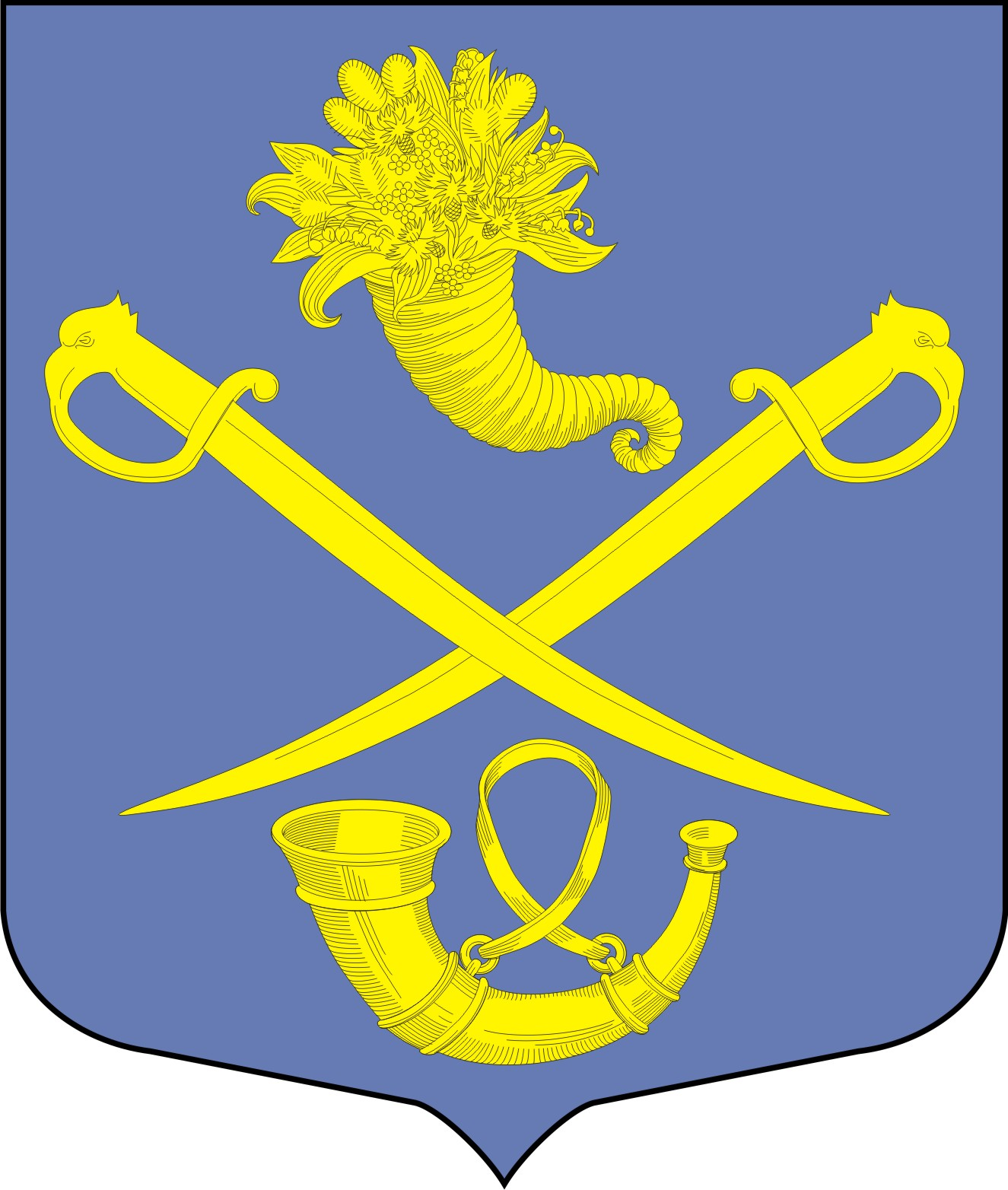 